Wandelroute 6,7 km: vertrek: Alfa Brouwerij Thull Schinnen. 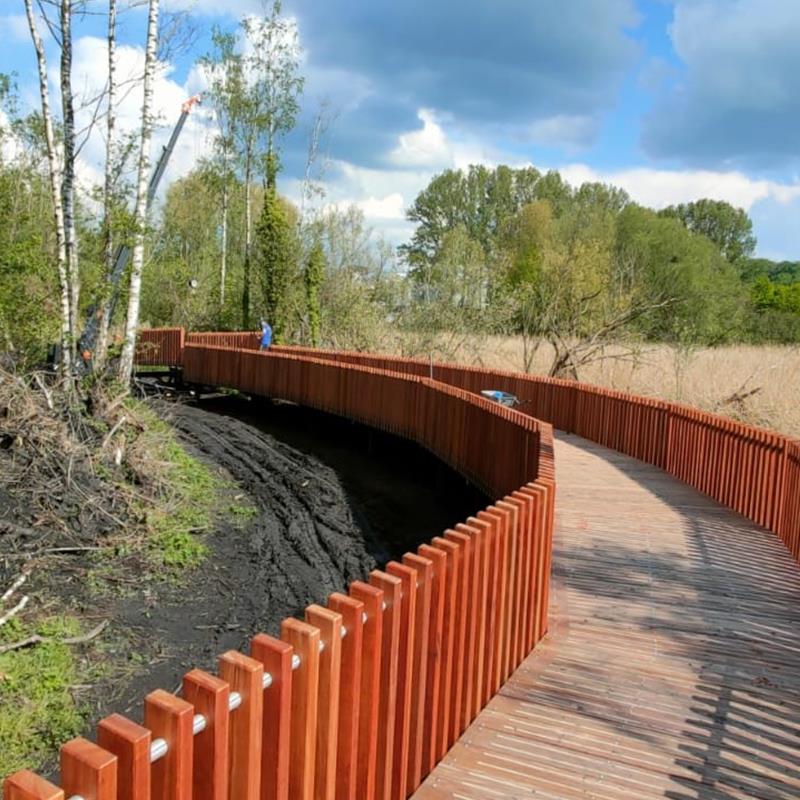 Met de rug naar de Alfa Brouwerij (laadplaats vrachtwagens) loopt u schijn rechtdoor over het fiets/wandelpad omhoog. Deze weg loopt u helemaal af tot op de Hommerterweg. (alle zijwegen negeren) op de Hommerterweg gaat u rechtdoor naar beneden. Bij de t-splitsing gaat u links. Bij de volgende t-splitsing gaat u ook links. U negeert de zijstraat rechts. bij De Pollack (sportcentrum) gaat u rechts naar beneden.In de bocht bij café Boon Barista’s gaat u linksaf. U loopt de grachtstraat volledig af tot nadere instructie. Bij de splitsing (grasveldje) gaat u linksaf, en daarna schuin rechtdoor over de fietsstraat. Deze loopt u volledig af tot in Schinnen. U negeert alle zijwegen. Op de doorgaande weg in Schinnen loopt u omlaag en neemt u de 1ste straat rechts.bij Brasserie Peil 5 (naast de brandweer) gaat u rechtdoor over het fietspad. U vervolgt het fietspad. Bij de t-splitsing gaat u links. Op het einde van het fietspad steekt u de stationsstraat over. U loopt over het brede asfaltpad. U neemt het 1ste paadje links. U gaat over het bruggetje heen.Bij de t-splitsing gaat u rechtsaf. U vervolgt het pad tot bij de Alfa brouwerij. ©Op pad in BeekdaelenWij zijn niet aansprakelijk voor eventuele schade, en/of verlies van/aan uw eigendommen zoals telefoons e.dLaat een recensie achter op onze website of facebookpagina, zo help je ons samen onze kwaliteit te verbeteren. 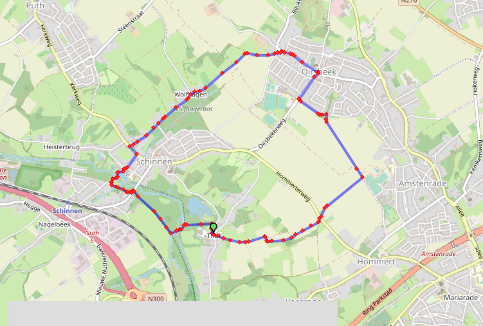 www.tedoeninbeekdaelen.jouwweb.nlvisitbeekdaelen@outlook.comFacebook : @ Op pad in Beekdaelen / Instagram: @ Oppadinbeekdaelen